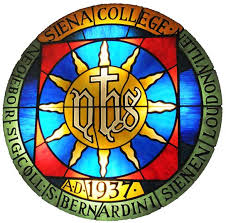 Siena College Pilgrimage to Franciscan Italy  May 19 – May31 2020“Save My Spot”Please complete one form per person.Return completed form with $410 (cash discount $400, Checks of $400 payable to Siena College) NON-refundable* deposit to Fr. Mark G. Reamer, O.F.M. Last name:  				                    First:  			            Middle:  			  Name as you would like it to appear on your name tag:  								Street address: 													City/State/Zip:  													E-mail address:  													Preferred phone:  (        )			         	Alternate phone:  (        )			Type of room:           		Double, rooming with:  							Single (limited availability, $600 additional)				Single, but would like a roommateSmoking preference:		Nonsmoking				 	SmokingDeposit payment type:  Check       	           	
			(make check payable to “Siena College”; note “Pilgrimage Deposit” on memo line)                                            	Cash				Credit Card 				Submit Credit Card Payment Authorization FormI agree to the Siena College Pilgrimage to Franciscan Italy terms and conditions, attached hereto.____________________________________Signature*You may cancel this transaction, without any penalty or obligation, within three business days from the receipt of this disclosure.  To cancel this transaction, mail or deliver a signed and dated copy of this cancellation notice or any other written notice or send an e-mail to:  Fr. Mark G. Reamer, O.F.M, Siena College, 515 Loudon Rd, Loudonville, NY 12211 or e-mail at pilgrimage@siena.edu not later than midnight of the third day after your deposit.I hereby cancel this transaction______________                        _____________________________(Date)				(Signature)For Office Use OnlyDate received:  					        Amount received:  				            													Rev. 5/28/19